みよし未来塾に来てみませんか（冬季）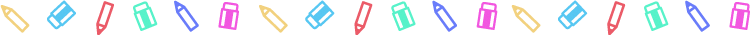 　家ではすぐに遊んでしまって勉強に身が入らない、といった人にお知らせです。みよし市では、中高生の皆さんが冬休みを利用して学習の見直しをする「みよし未来塾」を開催します。２か所会場がありますので、ぜひご利用ください。記１．開 催 日　令和5(2023)年12月26日(火)、12月27日(水)及び令和6(2024)年1月5日(金)（３日間）２．時　　間　午後１時３０分から午後４時まで３．会　　場　① 市民活動センター（保健センター向かい）② おかよし交流センター（メグリア三好店東）４．対　　象　基礎学習の見直しをしたい市内在住・在学の中学生及び高校生５．定　　員　各会場ともに２０人※申込多数の場合は、抽選となる場合があります。※申込をした人には、後日改めて案内を送ります。６．学習内容　自分で持ってきたテキストや課題を自主学習し、質問がある場合は学習支援員からアドバイスを受けることができます。７．申込方法　保護者の同意を得て、学校が指定した期日または１１月３０日(木)までに申込書に必要事項を記入し、学校経由か学校教育課へ直接または郵送(〒470-0295住所不要)し、事前に登録してください。申込書は学校教育課のホームページからもダウンロードできます。８．参 加 費　不要裏面もあり ☞…………………………………　✄　切り取り線　✄　…………………………………みよし未来塾 参加申込書　　　申込日:令和　　年　 月　 日【Ｑ＆Ａ】Ｑ１．申し込みをしたら、毎日行かないといけませんか？Ａ１．都合のつく日のみの参加でも構いません。部活動等が終わってから遅れての参加も可能です。Ｑ２．学習内容が、自分で持ってきたテキストや課題を自主学習とありますが、講師が生徒の前で授業をするわけではないのですか？Ａ２．質問がある場合は、学習支援員からアドバイスを受けることができますが、この塾は生徒の自主学習の場になります。Ｑ３．受験対策用の講習をしてもらえますか？Ａ３．基礎学習の見直しをしたり、1人ではなかなか勉強に集中できなかったりする中高生が対象ですので、より学力の向上を目指す場合はご希望にお応えすることは難しいことがあります。Ｑ４．申し込みをしていない友達と一緒に行ってもいいですか？Ａ４．会場準備の都合もありますので、事前登録した人のみとさせていただきます。Ｑ５．会場で学校の宿題をしていてもいいですか？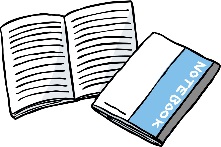 Ａ５．そのための塾ですので大丈夫です。分からないことがあったら、学習支援員に気軽に聞いてください。Ｑ６．ポスター作成の宿題をしていてもいいですか？Ａ６．申し訳ありません。工作や習字など、部屋が汚れてしまうようなことはご遠慮ください。作文の取組は大丈夫です。問合先：みよし市 教育委員会 学校教育課電  話：０５６１－３２－８０２８（直通）ふりがな氏　名ふりがな氏　名ふりがな氏　名学校名（○をつけてください）三好中　・北中　・南中　・三好丘中　・三好高校　・その他（　　　　　）学校名（○をつけてください）三好中　・北中　・南中　・三好丘中　・三好高校　・その他（　　　　　）学年年生住　所　〒電話番号（　　　　）　　　　-　　　　住　所　〒電話番号（　　　　）　　　　-　　　　住　所　〒電話番号（　　　　）　　　　-　　　　参加会場（①または②に○をつけてください）会場① 市民活動センター　／　会場② おかよし交流センター通塾方法（○をつけてください）・車・自転車・徒歩・その他（　　　）通塾方法（○をつけてください）・車・自転車・徒歩・その他（　　　）保護者同意の下、参加してください　　　　　　　　　　　　　　保護者同意署名　　　　　　　　　　　　　　　　保護者同意の下、参加してください　　　　　　　　　　　　　　保護者同意署名　　　　　　　　　　　　　　　　保護者同意の下、参加してください　　　　　　　　　　　　　　保護者同意署名　　　　　　　　　　　　　　　　